9. pielikums
Olaines novada domes 2018.gada 17.janvāra saistošajiem noteikumiem Nr. SN1/2018OLAINES NOVADA PAŠVALDĪBAIIESNIEGUMS pašvaldības atbalsta saņemšanai pirmsskolas
izglītības programmas apguvei privātajā izglītības iestādēpersonas kods: _____________ - _____________Olaines novada pašvaldības atbalsta saņemšanai pirmsskolas izglītības programmas apguvei privātajā izglītības iestādē.Informācija par privāto izglītības iestādi:Datums, no kura bērns apmeklē privāto izglītības iestādi ___________/________/______________Piekrītu pieteikumā norādīto datu apstrādei saskaņā ar Olaines novada domes  2018.gada 17.janvāra  saistošo noteikumu Nr. SN 1/2018  "Olaines novada pašvaldības pirmsskolas izglītības nodrošināšanas funkcijas īstenošanas kārtība".Datums _______/______/___________, vieta _________________________________________Paraksts, atšifrējums __________________________Vecāka vai bērna likumiskā pārstāvja vārds, uzvārdsDeklarētās dzīvesvietas adrese, indekss, tālrunisVēlos saņemt informāciju elektroniski  e-pasts: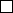 Lūdzu reģistrētbērna vārds, uzvārdsdeklarētās dzīvesvietas adrese,Iestādes nosaukums adrese